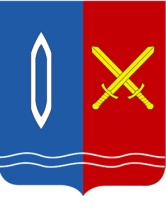 ПРИКАЗОтдела образования администрации г. ТейковоИвановской  областиот 28.12.2020г.  № 451Об утверждении плана ведомственного  (учредительного)                           контроля в сфере образования на 2021 год        В соответствии с приказом Отдела образования администрации г. Тейково от 29.12.2018 № 480 «Об утверждении Положения осуществления ведомственного (учредительного) контроля в сфере образования в г. Тейково»П Р И К А З Ы В А Ю:1. Утвердить план - график  ведомственного (учредительного) контроля  в сфере образования в г.Тейково  на 2021 год (Приложение).  2. Контроль исполнения приказа оставляю за собой. Начальник Отдела образованияадминистрации г. Тейково                                                        А.Н. СоловьеваПриложениек приказу № 451 от 28.12.2020№, п/пТема проверкиянварьфевральмартмартапрельмайиюньиюльиюльавгустсентябрьоктябрьноябрьноябрьдекабрьСоблюдение требований трудового законодательстваМУДО ЦРТДЮМУДО ДЮСШМУДО ДЮСШМОУ Открытая (сменная) школа №5МДОУ №4МДОУ №4Выполнение плана финансово-хозяйственной деятельностиВсе образовательные организацииВсе образовательные организацииВсе образовательные организацииВсе образовательные организацииВсе образовательные организацииВсе образовательные организацииВсе образовательные организацииВсе образовательные организацииВсе образовательные организацииВсе образовательные организацииВсе образовательные организацииВсе образовательные организацииВсе образовательные организацииВсе образовательные организацииВсе образовательные организацииОрганизация работы по обеспечению антитеррористической защищенности образовательных организацийМДОУ №1, МБДОУ №3,6МБОУ СШ №10МБОУ СШ №10МБОУ СШ  № 2МДОУ № 2,7,9МБОУ СШ №1Своевременность заполнения электронных дневников и журналовМБОУ СШ  №1,2,4,10,  МОУ Гимназия №3,  МОУ Открытая (сменная) школа №5МБОУ СШ  №1,2,4,10 МОУ Открытая (сменная) школа №5, МОУ Гимназия №3Состояние работы общеобразовательных организаций по повышению качества образовательных результатовМБОУ              СШ  №1МБОУ СШ №4МБОУ СШ №2Организация профориентационной работы в образовательных организацияхМБОУ СШ №1,2,4,10, МОУ Гимназия №3,  МОУ Открытая (сменная) школа №5Соблюдение Порядка проведения Всероссийской олимпиады школьников (школьный этап)МБОУ СШ №1,2,4,10,  МОУ Гимназия №3Деятельность образовательных организаций по предоставлению образования детям с ОВЗ и детям-инвалидам, в том числе обучающимся на дому по медицинским показателямМОУ Гимназия №3Системы работы образовательных организаций по подготовке к ГИА по программам основного общего и среднего общего образованияМБОУ СШ №2,4МБОУ СШ №2,4Организация промежуточной аттестации обучающихся общеобразовательных организацийМБОУ СШ №10,  МОУ Открытая (сменная) школа №5Учет детей, подлежащих обучению по образовательным программам начального общего, основного общего и среднего общего образования на территории г.о. ТейковоМБОУ СШ №1,2,4,10, МОУ Гимназия №3, МОУ Открытая (сменная) школа №5,МДОУ №1,2,4,7,8,9,14,15, МБДОУ №3,6,10, МБДОУ ЦРР №5Состояние личных дел несовершеннолетних, состоящих на всех видах учетаМБОУ              СШ №1,2, МОУ Гимназия №3МБОУ СШ №4,10, МОУ Открытая (сменная) школа №5МБОУ СШ №4,10, МОУ Открытая (сменная) школа №5Организация работы по снижению уровня детского дорожно-транспортного травматизмаМБОУ СШ №4,10,  МОУ Открытая (сменная) школа №5МБОУ                СШ №1,2,   МОУ Гимназия №3Мониторинг выполнения программ по дополнительному образованию обучающихся образовательных организаций за 2020-2021 учебный годМУДО ДЮСШ,МУДО ЦРТДЮ,  МБОУ СШ №1,2,4,  10, МОУ Гимназия №3МУДО ДЮСШ,МУДО ЦРТДЮ,  МБОУ СШ №1,2,4,  10, МОУ Гимназия №3МУДО ДЮСШМУДО ЦРТДЮОрганизация деятельности школьных спортивных клубовМБОУ СШ №1,2,4,10, МОУ Гимназия №3Мониторинг работы Центра тестирования по выполнению видов испытаний (тестов), нормативов, требований к оценке уровня знаний и умений в области физической культуры и спортаМУДО ДЮСШМУДО ДЮСШОрганизация воспитательно -профилактической работы с обучающимися, состоящими на различных видах профилактического учета МБОУ СШ №1,2,4,10  МОУ Гимназия №3,  МОУ Открытая (сменная) школа №5МБОУ СШ №1,2,4,10  МОУ Гимназия №3,  МОУ Открытая (сменная) школа №5Организация отдыха и оздоровления детей и подростков в каникулярное времяМБОУ СШ №1,2, МОУ Гимназия №3, МУДО ДЮСШМБОУ СШ №4,10, МУДО ЦРТДЮМБОУ СШ №4,10, МУДО ЦРТДЮСоздание условий для организации питания воспитанников в дошкольных образовательных организациях и обучающихся в общеобразовательных организациях.МДОУ №1,2,4,7,8,9,14,15, МБДОУ №3,6,10, МБДОУ ЦРР №5,                                                                                                                                                     МБОУ СШ №1,2,4,10, МОУ Гимназия №3 МДОУ №1,2,4,7,8,9,14,15, МБДОУ №3,6,10, МБДОУ ЦРР №5,                                                                                                                                                     МБОУ СШ №1,2,4,10, МОУ Гимназия №3 МДОУ №1,2,4,7,8,9,14,15, МБДОУ №3,6,10, МБДОУ ЦРР №5,                                                                                                                                                     МБОУ СШ №1,2,4,10, МОУ Гимназия №3 МДОУ №1,2,4,7,8,9,14,15, МБДОУ №3,6,10, МБДОУ ЦРР №5,                                                                                                                                                     МБОУ СШ №1,2,4,10, МОУ Гимназия №3 МДОУ №1,2,4,7,8,9,14,15, МБДОУ №3,6,10, МБДОУ ЦРР №5,                                                                                                                                                     МБОУ СШ №1,2,4,10, МОУ Гимназия №3 МДОУ №1,2,4,7,8,9,14,15, МБДОУ №3,6,10, МБДОУ ЦРР №5,                                                                                                                                                     МБОУ СШ №1,2,4,10, МОУ Гимназия №3 МДОУ №1,2,4,7,8,9,14,15, МБДОУ №3,6,10, МБДОУ ЦРР №5,                                                                                                                                                     МБОУ СШ №1,2,4,10, МОУ Гимназия №3 МДОУ №1,2,4,7,8,9,14,15, МБДОУ №3,6,10, МБДОУ ЦРР №5,                                                                                                                                                     МБОУ СШ №1,2,4,10, МОУ Гимназия №3 МДОУ №1,2,4,7,8,9,14,15, МБДОУ №3,6,10, МБДОУ ЦРР №5,                                                                                                                                                     МБОУ СШ №1,2,4,10, МОУ Гимназия №3 МДОУ №1,2,4,7,8,9,14,15, МБДОУ №3,6,10, МБДОУ ЦРР №5,                                                                                                                                                     МБОУ СШ №1,2,4,10, МОУ Гимназия №3 МДОУ №1,2,4,7,8,9,14,15, МБДОУ №3,6,10, МБДОУ ЦРР №5,                                                                                                                                                     МБОУ СШ №1,2,4,10, МОУ Гимназия №3 МДОУ №1,2,4,7,8,9,14,15, МБДОУ №3,6,10, МБДОУ ЦРР №5,                                                                                                                                                     МБОУ СШ №1,2,4,10, МОУ Гимназия №3 МДОУ №1,2,4,7,8,9,14,15, МБДОУ №3,6,10, МБДОУ ЦРР №5,                                                                                                                                                     МБОУ СШ №1,2,4,10, МОУ Гимназия №3 МДОУ №1,2,4,7,8,9,14,15, МБДОУ №3,6,10, МБДОУ ЦРР №5,                                                                                                                                                     МБОУ СШ №1,2,4,10, МОУ Гимназия №3 МДОУ №1,2,4,7,8,9,14,15, МБДОУ №3,6,10, МБДОУ ЦРР №5,                                                                                                                                                     МБОУ СШ №1,2,4,10, МОУ Гимназия №3 Выполнение натуральных норм питания в  дошкольных образовательных организацияхМДОУ №1,2,4,7,8,9,14,15, МБДОУ №3,6,10, МБДОУ ЦРР №5МДОУ №1,2,4,7,8,9,14,15, МБДОУ №3,6,10, МБДОУ ЦРР №5МДОУ №1,2,4,7,8,9,14,15, МБДОУ №3,6,10, МБДОУ ЦРР №5МДОУ №1,2,4,7,8,9,14,15, МБДОУ №3,6,10, МБДОУ ЦРР №5МДОУ №1,2,4,7,8,9,14,15, МБДОУ №3,6,10, МБДОУ ЦРР №5Функционирование внутренней системы оценки качества образования в МДОУМДОУ №1,2,4,7,8,9,14,15, МБДОУ №3,6,10, МБДОУ ЦРР №5МДОУ №1,2,4,7,8,9,14,15, МБДОУ №3,6,10, МБДОУ ЦРР №5МДОУ №1,2,4,7,8,9,14,15, МБДОУ №3,6,10, МБДОУ ЦРР №5МДОУ №1,2,4,7,8,9,14,15, МБДОУ №3,6,10, МБДОУ ЦРР №5МДОУ №1,2,4,7,8,9,14,15, МБДОУ №3,6,10, МБДОУ ЦРР №5МДОУ №1,2,4,7,8,9,14,15, МБДОУ №3,6,10, МБДОУ ЦРР №5МДОУ №1,2,4,7,8,9,14,15, МБДОУ №3,6,10, МБДОУ ЦРР №5МДОУ №1,2,4,7,8,9,14,15, МБДОУ №3,6,10, МБДОУ ЦРР №5МДОУ №1,2,4,7,8,9,14,15, МБДОУ №3,6,10, МБДОУ ЦРР №5МДОУ №1,2,4,7,8,9,14,15, МБДОУ №3,6,10, МБДОУ ЦРР №5МДОУ №1,2,4,7,8,9,14,15, МБДОУ №3,6,10, МБДОУ ЦРР №5МДОУ №1,2,4,7,8,9,14,15, МБДОУ №3,6,10, МБДОУ ЦРР №5МДОУ №1,2,4,7,8,9,14,15, МБДОУ №3,6,10, МБДОУ ЦРР №5МДОУ №1,2,4,7,8,9,14,15, МБДОУ №3,6,10, МБДОУ ЦРР №5МДОУ №1,2,4,7,8,9,14,15, МБДОУ №3,6,10, МБДОУ ЦРР №5Соблюдение требований к уровню образования педагогических работников образовательных организацийМДОУ №4 МДОУ №4 МОУ Гимназия №3 Соблюдение регламента работы по реализации дополнительных общеобразовательных программ в целях недопущения распространения новой коронавирусной инфекцииМУДО ДЮСШ, МУДО ЦРТДЮМУДО ДЮСШ, МУДО ЦРТДЮМУДО ДЮСШ, МУДО ЦРТДЮМУДО ДЮСШ, МУДО ЦРТДЮМУДО ДЮСШ, МУДО ЦРТДЮМУДО ДЮСШ, МУДО ЦРТДЮМУДО ДЮСШ, МУДО ЦРТДЮМУДО ДЮСШ, МУДО ЦРТДЮМУДО ДЮСШ, МУДО ЦРТДЮМУДО ДЮСШ, МУДО ЦРТДЮМУДО ДЮСШ, МУДО ЦРТДЮМУДО ДЮСШ, МУДО ЦРТДЮМУДО ДЮСШ, МУДО ЦРТДЮМУДО ДЮСШ, МУДО ЦРТДЮМУДО ДЮСШ, МУДО ЦРТДЮСоблюдение регламента работы по реализации основных общеобразовательных программ  в целях недопущения распространения новой коронавирусной инфекцииМБОУ СШ №1,2,4,10, МОУ Гимназия №3, МОУ Открытая (сменная) школа №5МБОУ СШ №1,2,4,10, МОУ Гимназия №3, МОУ Открытая (сменная) школа №5МБОУ СШ №1,2,4,10, МОУ Гимназия №3, МОУ Открытая (сменная) школа №5МБОУ СШ №1,2,4,10, МОУ Гимназия №3, МОУ Открытая (сменная) школа №5МБОУ СШ №1,2,4,10, МОУ Гимназия №3, МОУ Открытая (сменная) школа №5МБОУ СШ №1,2,4,10, МОУ Гимназия №3, МОУ Открытая (сменная) школа №5МБОУ СШ №1,2,4,10, МОУ Гимназия №3, МОУ Открытая (сменная) школа №5МБОУ СШ №1,2,4,10, МОУ Гимназия №3, МОУ Открытая (сменная) школа №5МБОУ СШ №1,2,4,10, МОУ Гимназия №3, МОУ Открытая (сменная) школа №5МБОУ СШ №1,2,4,10, МОУ Гимназия №3, МОУ Открытая (сменная) школа №5МБОУ СШ №1,2,4,10, МОУ Гимназия №3, МОУ Открытая (сменная) школа №5МБОУ СШ №1,2,4,10, МОУ Гимназия №3, МОУ Открытая (сменная) школа №5МБОУ СШ №1,2,4,10, МОУ Гимназия №3, МОУ Открытая (сменная) школа №5МБОУ СШ №1,2,4,10, МОУ Гимназия №3, МОУ Открытая (сменная) школа №5МБОУ СШ №1,2,4,10, МОУ Гимназия №3, МОУ Открытая (сменная) школа №5Соблюдение регламента работы по реализации программ дошкольного образования  в целях недопущения распространения новой коронавирусной инфекцииМДОУ №1,2,4,7,8,9,14,15, МБДОУ №3,6,10, МБДОУ ЦРР №5МДОУ №1,2,4,7,8,9,14,15, МБДОУ №3,6,10, МБДОУ ЦРР №5МДОУ №1,2,4,7,8,9,14,15, МБДОУ №3,6,10, МБДОУ ЦРР №5МДОУ №1,2,4,7,8,9,14,15, МБДОУ №3,6,10, МБДОУ ЦРР №5МДОУ №1,2,4,7,8,9,14,15, МБДОУ №3,6,10, МБДОУ ЦРР №5МДОУ №1,2,4,7,8,9,14,15, МБДОУ №3,6,10, МБДОУ ЦРР №5МДОУ №1,2,4,7,8,9,14,15, МБДОУ №3,6,10, МБДОУ ЦРР №5МДОУ №1,2,4,7,8,9,14,15, МБДОУ №3,6,10, МБДОУ ЦРР №5МДОУ №1,2,4,7,8,9,14,15, МБДОУ №3,6,10, МБДОУ ЦРР №5МДОУ №1,2,4,7,8,9,14,15, МБДОУ №3,6,10, МБДОУ ЦРР №5МДОУ №1,2,4,7,8,9,14,15, МБДОУ №3,6,10, МБДОУ ЦРР №5МДОУ №1,2,4,7,8,9,14,15, МБДОУ №3,6,10, МБДОУ ЦРР №5МДОУ №1,2,4,7,8,9,14,15, МБДОУ №3,6,10, МБДОУ ЦРР №5МДОУ №1,2,4,7,8,9,14,15, МБДОУ №3,6,10, МБДОУ ЦРР №5МДОУ №1,2,4,7,8,9,14,15, МБДОУ №3,6,10, МБДОУ ЦРР №5Выполнение муниципальной составляющей национального проекта «Образование» МБОУ СШ №1,2,4,10, МОУ Гимназия №3МБОУ СШ №1,2,4,10, МОУ Гимназия №3МБОУ СШ №1,2,4,10, МОУ Гимназия №3МБОУ СШ №1,2,4,10, МОУ Гимназия №3МБОУ СШ № 1,2МБОУ СШ № 1,2МБОУ СШ № 1,2МБОУ СШ № 1,2МБОУ СШ №1,2,4,10, МОУ Гимназия №3МБОУ СШ №1,2,4,10, МОУ Гимназия №3МБОУ СШ №1,2,4,10, МОУ Гимназия №3МБОУ СШ №1,2,4,10МБОУ СШ №1,2,4,10МБОУ СШ №1,2,4,10МБОУ СШ №1,2,4,10Проверка готовности к новому учебному годуМБОУ СШ №1,2,4,10, Гимназия №3, МОУ Открытая (сменная) школа №5, МДОУ №1,2,4,7,8,9,14,15, МБДОУ №3,6,10, МБДОУ ЦРР №5МБОУ СШ №1,2,4,10, Гимназия №3, МОУ Открытая (сменная) школа №5, МДОУ №1,2,4,7,8,9,14,15, МБДОУ №3,6,10, МБДОУ ЦРР №5МБОУ СШ №1,2,4,10, Гимназия №3, МОУ Открытая (сменная) школа №5, МДОУ №1,2,4,7,8,9,14,15, МБДОУ №3,6,10, МБДОУ ЦРР №5МБОУ СШ №1,2,4,10, Гимназия №3, МОУ Открытая (сменная) школа №5, МДОУ №1,2,4,7,8,9,14,15, МБДОУ №3,6,10, МБДОУ ЦРР №5МБОУ СШ №1,2,4,10, Гимназия №3, МОУ Открытая (сменная) школа №5, МДОУ №1,2,4,7,8,9,14,15, МБДОУ №3,6,10, МБДОУ ЦРР №5МБОУ СШ №1,2,4,10, Гимназия №3, МОУ Открытая (сменная) школа №5, МДОУ №1,2,4,7,8,9,14,15, МБДОУ №3,6,10, МБДОУ ЦРР №5МБОУ СШ №1,2,4,10, Гимназия №3, МОУ Открытая (сменная) школа №5, МДОУ №1,2,4,7,8,9,14,15, МБДОУ №3,6,10, МБДОУ ЦРР №5МБОУ СШ №1,2,4,10, Гимназия №3, МОУ Открытая (сменная) школа №5, МДОУ №1,2,4,7,8,9,14,15, МБДОУ №3,6,10, МБДОУ ЦРР №5МБОУ СШ №1,2,4,10, Гимназия №3, МОУ Открытая (сменная) школа №5, МДОУ №1,2,4,7,8,9,14,15, МБДОУ №3,6,10, МБДОУ ЦРР №5МБОУ СШ №1,2,4,10, Гимназия №3, МОУ Открытая (сменная) школа №5, МДОУ №1,2,4,7,8,9,14,15, МБДОУ №3,6,10, МБДОУ ЦРР №5МБОУ СШ №1,2,4,10, Гимназия №3, МОУ Открытая (сменная) школа №5, МДОУ №1,2,4,7,8,9,14,15, МБДОУ №3,6,10, МБДОУ ЦРР №5МБОУ СШ №1,2,4,10, Гимназия №3, МОУ Открытая (сменная) школа №5, МДОУ №1,2,4,7,8,9,14,15, МБДОУ №3,6,10, МБДОУ ЦРР №5МБОУ СШ №1,2,4,10, Гимназия №3, МОУ Открытая (сменная) школа №5, МДОУ №1,2,4,7,8,9,14,15, МБДОУ №3,6,10, МБДОУ ЦРР №5МБОУ СШ №1,2,4,10, Гимназия №3, МОУ Открытая (сменная) школа №5, МДОУ №1,2,4,7,8,9,14,15, МБДОУ №3,6,10, МБДОУ ЦРР №5МБОУ СШ №1,2,4,10, Гимназия №3, МОУ Открытая (сменная) школа №5, МДОУ №1,2,4,7,8,9,14,15, МБДОУ №3,6,10, МБДОУ ЦРР №5Проверка уровня знаний должностных лиц образовательных организаций в случае возникновения угрозы террористического акта и (или) его совершения.МБОУ СШ №1,2,4,10, МОУ Гимназия №3,МОУ Открытая (сменная) школа №5МУДО ДЮСШ, МУДО ЦРТДЮ,  МДОУ №1,2,4,7,8,9,14,15, МБДОУ №3,6,10, МБДОУ ЦРР №5МБОУ СШ №1,2,4,10, МОУ Гимназия №3,МОУ Открытая (сменная) школа №5МУДО ДЮСШ, МУДО ЦРТДЮ,  МДОУ №1,2,4,7,8,9,14,15, МБДОУ №3,6,10, МБДОУ ЦРР №5МБОУ СШ №1,2,4,10, МОУ Гимназия №3, МОУ Открытая (сменная) школа №5МУДО ДЮСШ, МУДО ЦРТДЮ,  МДОУ №1,2,4,7,8,9,14,15, МБДОУ №3,6,10, МБДОУ ЦРР №5